Zaproszenie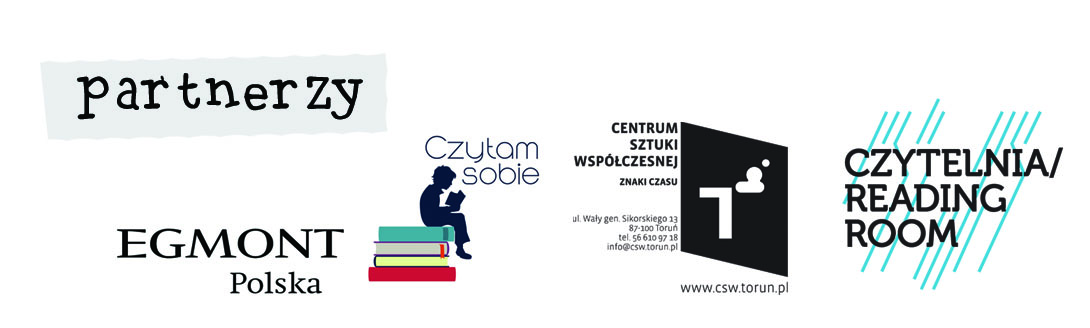 Zapraszamy nauczycieli szkół podstawowych na bezpłatną konferencję metodyczną organizowaną przez Akademię Nauki we współpracy z Centrum Sztuki Współczesnej na tematRadosna Edukacja – Piękny Umysł Dzieckaktóra odbędzie się11 września 2012r. o godz. 16.00w Czytelni Centrum Sztuki Współczesnej, ul. Wały gen. Sikorskiego 13Prowadzący: 	dr Rafał Moczkodan, nauczyciel akademicki (UMK), metodyk szybkiego czytania	i technik pamięciowych, trener w Akademii Szybkiej Nauki W programie:15.45-16.00 	Rejestracja uczestników16.00-16.40  	Czy uczenie się wierszy na pamięć i zaprzestanie bujania się na krześle są przepisem na sukces edukacyjny? Wzorce osobowości a modele uczenia się. Przyswajanie informacji w czasie. "Proszę Pani, to jest takie trudne...", czyli jak przejść od "co" do "jak"16.40-16.50 	Przerwa16.50-17.30	Niestandardowe sposoby przekazywania wiedzy. Mind mapping - technika (wciąż!) niedoceniana. Jak humanista może zapamiętać ciąg 30 cyfr w minutę? Dyskusja panelowa + oferta warsztatów szczegółowychDla zarejestrowanych uczestników zestaw materiałów konferencyjnych wraz z certyfikatem.Zwracamy się z uprzejmą prośbą do Dyrektorów szkół o umożliwienie nauczycielom uczestnictwa w organizowanej przez Akademię Nauki konferencji metodycznej poświęconej propagowaniu „naturalnej edukacji”.Zgłoszenia na www.torun.akn.pl ..........................................................................Podpis Dyrektora Szkoły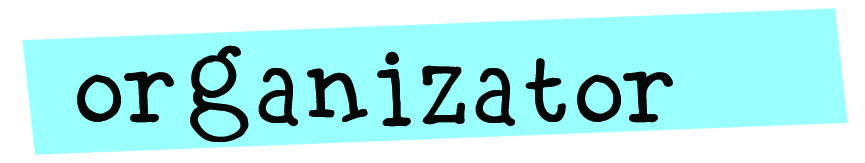 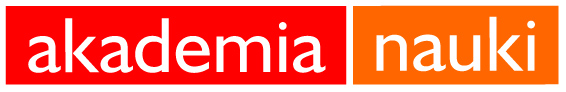 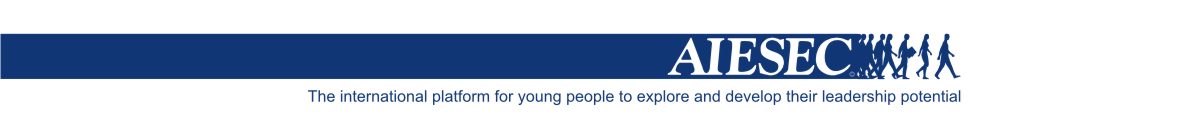 